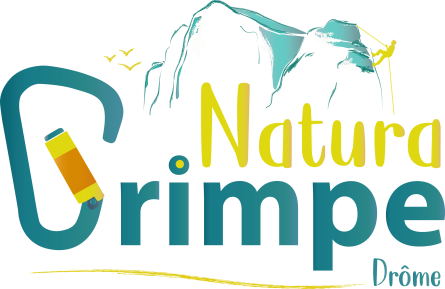 FORMULAIRE D'INSCRIPTIONStage d'été initiation falaise 2021IMPORTANT: Merci d'envoyer votre fiche d'inscription avant le début du stage par mail de préférence : naturagrimpe@gmail.com où à l'adresse suivante :  ECKENSCHWILLER Mathilde, Natura Grimpe, 1 place de la recluse, 26460 BOURDEAUX. DATE(S) :  - Du mardi 20 juillet au jeudi 22 juillet de 9h30 à 12h30.- Du mardi 03 août au jeudi 05 août de 9h30 à 12h30.- Du mardi 17 août au jeudi 19 août de 9h30 à 12h30.                        TARIFS : 85€ les 3 demi journées par personne. 80€ par personne pour les fratries.REGLEMENT  :  En  espèce  où par chèque  adressé  à  l'ordre  de  Mathilde  Eckenschwiller. Chèques vacances ANCV acceptés. Je choisis l'option vendredi matin en canyoning de L'ARNAYON à la MOTTE CHALENCONSavoir nager et à partir de 8 ans. Tarif canyoning : 45€/pers. ou 42€/pers. à partir de 4 personnes de la même famille. A régler sur place directement auprès des guides de Ca se pass'Saoû.. CONDITIONS D'ANNULATION : L'annulation 2 jours à l'avance de votre part, ne donne lieu à aucun remboursement. Excepté sous présentation d'un justificatif (certificat médical) dans les 48h00 suivant la date de la prestation.  En cas de mauvaise météo, l'activité sera annulée (et donc remboursée) ou bien reportée. En cas du nombre minimal de 4 personnes non atteins, le stage est intégralement remboursé.